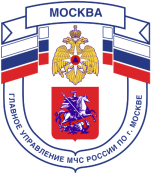 Главное управление МЧС России по г. МосквеУправление по Троицкому и Новомосковскому АО. Москва, ул. Голубинская, д. 6А, тел.+7(495)421-41-56, email: mchs.nitao@mail.ru_____________________________________________________________________________Чтобы печи не стали причиной пожаров. Как только температура за окном понижается, сразу же возрастает количество бытовых пожаров, причинами которых, в большинстве своем, становятся несоблюдение правил пожарной безопасности при использовании обогревательных приборов и печей. Сотрудники Управления МЧС по ТиНАО Главного управления МЧС России по г. Москве просят жителей быть особенно внимательными при эксплуатации печей и оборудования в данный период времени.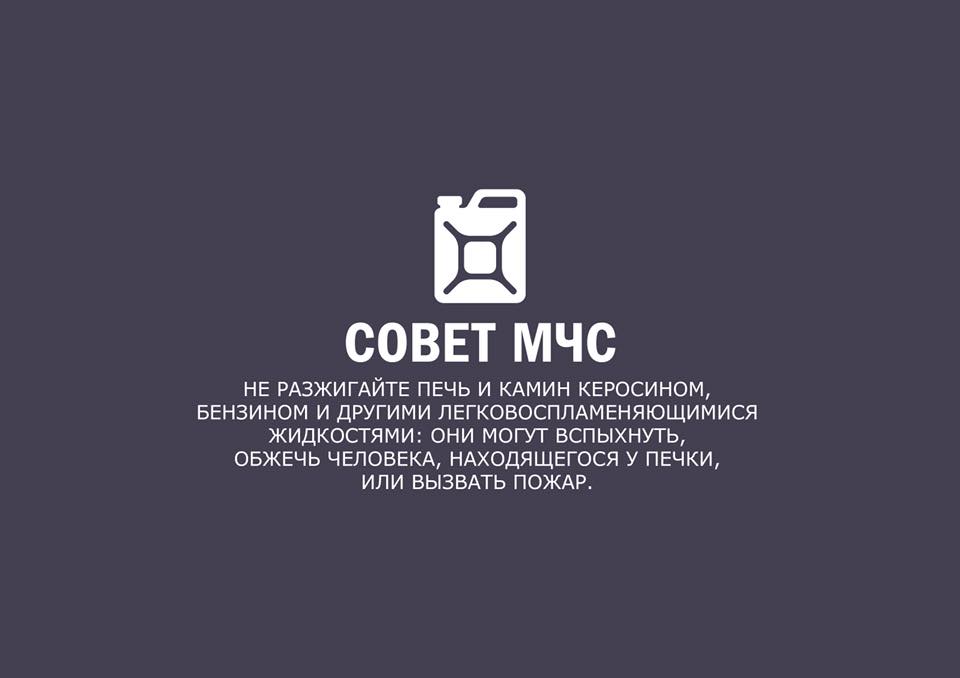 1 региональный отдел надзорной деятельности и профилактической работы 108814, г. Москва, поселение Сосенское, поселок Газопровод, д. 15,телефон: 8(495)817-60-74, 	E-mail: tinao1@gpn.moscow.2 региональный отдел надзорной деятельности и профилактической работы 108841, г. Москва, г.о. Троицк, ул. пл. Верещагина д. 1 тел.8(495)840-99-70, E-mail: tinao2@gpn.moscowТелефон пожарных и спасателей – «101»Единый телефон доверия ГУ МЧС России по г. Москве: +7(495) 637-22-22mchs.qov.ru – официальный интернет сайт МЧС России